Emerging Technologies	Course No. 21053	Credit: 1.0Pathways and CIP Codes: Engineering & Applied Mathematics (14.0101); Biochemistry (14.1401); Biomedical (14.0501)Course Description: An application level course that emphasizes students’ exposure to and understanding of new and emerging technologies. The range of technological issues varies widely but might include  Artificial Intelligence, Virtual Reality Augmentation Technology, Automation, Robotics, Lasers, Fiber Optics, Information Technology, Electronics, Biotechnology, Nanotechnology, Green Technology and Alternative Energy Sources, Communication Modalities, and Future Transportation Technology.Directions: The following competencies are required for full approval of this course. Check the appropriate number to indicate the level of competency reached for learner evaluation.RATING SCALE:4.	Exemplary Achievement: Student possesses outstanding knowledge, skills or professional attitude.3.	Proficient Achievement: Student demonstrates good knowledge, skills or professional attitude. Requires limited supervision.2.	Limited Achievement: Student demonstrates fragmented knowledge, skills or professional attitude. Requires close supervision.1.	Inadequate Achievement: Student lacks knowledge, skills or professional attitude.0.	No Instruction/Training: Student has not received instruction or training in this area.Benchmark 1: CompetenciesBenchmark 2: CompetenciesBenchmark 3: CompetenciesI certify that the student has received training in the areas indicated.Instructor Signature: 	For more information, contact:CTE Pathways Help Desk(785) 296-4908pathwayshelpdesk@ksde.org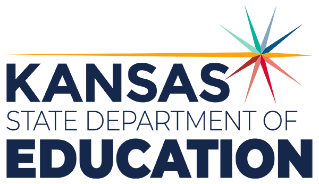 900 S.W. Jackson Street, Suite 102Topeka, Kansas 66612-1212https://www.ksde.orgThe Kansas State Department of Education does not discriminate on the basis of race, color, national origin, sex, disability or age in its programs and activities and provides equal access to any group officially affiliated with the Boy Scouts of America and other designated youth groups. The following person has been designated to handle inquiries regarding the nondiscrimination policies:	KSDE General Counsel, Office of General Counsel, KSDE, Landon State Office Building, 900 S.W. Jackson, Suite 102, Topeka, KS 66612, (785) 296-3201. Student name: Graduation Date:#DESCRIPTIONRATING1.1Research and identify major areas where emerging technology is being applied and how the implications for change in the industry.1.2Identify sciences and technology areas most impacted and with most potential to utilize the new technologies.1.3Research how current and emerging technologies are impacting social condtions, the economic impact our personal daily life. 1.4Be able to discuss the advantages, disadvantages, and prospects of current emerging technologies.1.5Recognize the importance of ethical practices with new technologies.1.6Be able to explain why it is important for industry professionals to keep abreast of evolving technologies.#DESCRIPTIONRATING2.1Develop a project plan that incorporates a new and emerging technology and illustrates its impact on organizations and industries and possible future .2.2Create a research question for the project plan and develop goals and objectives for the research process.2.3Based on research discuss and defend the impact of disruptive technologies on project design, implementation, and future transformation.2.4Conduct a cased study on a new technology that is being implemented in an organization or industry.#DESCRIPTIONRATING3.1Develop a report, model, video and/or presentation summarizing the processes, results, and conclusions of the project plan to industry professionals/real world audiences